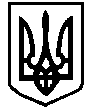 НАРОДНИЙ ДЕПУТАТ УКРАЇНИ№ 01/100                                                                  		  «1» липня 2020 р.							ВЕРХОВНА РАДА УКРАЇНИВідповідно до статті 93 Конституції України та статті 89 Регламенту Верховної Ради України в порядку права законодавчої ініціативи подається на розгляд Верховної Ради України проект Закону України «Про внесення змін до Закону України «Про повну загальну середню освіту» (щодо збереження санаторних шкіл (санаторних шкіл-інтернатів) для можливості відновлення здоров’я дітей у тісній єдності з навчанням і вихованням, у співпраці лікарів та педагогів)», що є альтернативним проекту Закону України «Про внесення змін до п.3 розділу Х «Перехідні та прикінцеві положення» Закону України «Про повну загальну середню освіту» щодо розширення можливостей для трансформації освітньої мережі», реєстр. № 3719 від 23.06.2020 року.Доповідати проект Закону України «Про внесення змін до Закону України «Про повну загальну середню освіту» (щодо збереження санаторних шкіл (санаторних шкіл-інтернатів) для можливості відновлення здоров’я дітей у тісній єдності з навчанням і вихованням, у співпраці лікарів та педагогів)» на пленарному засіданні Верховної Ради України буде Качура Олександр Анатолійович.Додатки:1) Проект Закону на 2 арк.2) Пояснювальна записка на 3 арк.3) Порівняльна таблиця на 3 арк.4) Проект постанови Верховної Ради України на 1 арк.5) Електронний варіант зазначених матеріалів.Народний депутат України                                                                 Качура О.А.